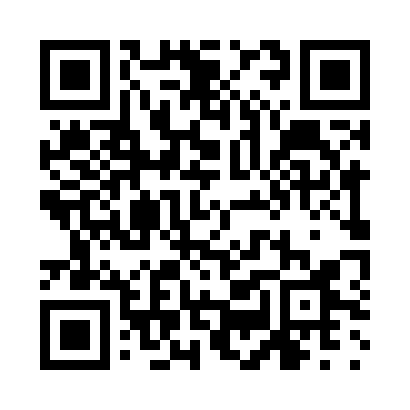 Prayer times for Buk, Czech RepublicWed 1 May 2024 - Fri 31 May 2024High Latitude Method: Angle Based RulePrayer Calculation Method: Muslim World LeagueAsar Calculation Method: HanafiPrayer times provided by https://www.salahtimes.comDateDayFajrSunriseDhuhrAsrMaghribIsha1Wed3:235:401:016:068:2210:302Thu3:205:391:016:078:2410:333Fri3:175:371:016:088:2510:364Sat3:145:351:016:098:2610:385Sun3:105:341:006:108:2810:416Mon3:075:321:006:118:2910:447Tue3:045:301:006:118:3110:468Wed3:015:291:006:128:3210:499Thu2:585:271:006:138:3410:5210Fri2:555:261:006:148:3510:5511Sat2:525:241:006:158:3710:5812Sun2:485:231:006:168:3811:0113Mon2:455:211:006:178:4011:0314Tue2:445:201:006:178:4111:0615Wed2:445:191:006:188:4211:0916Thu2:435:171:006:198:4411:0917Fri2:435:161:006:208:4511:1018Sat2:425:151:006:218:4611:1019Sun2:425:131:006:218:4811:1120Mon2:415:121:006:228:4911:1221Tue2:415:111:006:238:5011:1222Wed2:405:101:006:248:5211:1323Thu2:405:091:016:248:5311:1324Fri2:405:081:016:258:5411:1425Sat2:395:071:016:268:5511:1526Sun2:395:061:016:278:5611:1527Mon2:395:051:016:278:5811:1628Tue2:385:041:016:288:5911:1629Wed2:385:031:016:299:0011:1730Thu2:385:021:016:299:0111:1731Fri2:385:021:026:309:0211:18